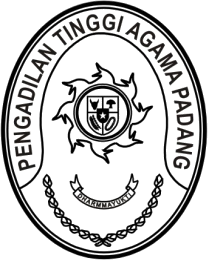 MAHKAMAH AGUNG REPUBLIK INDONESIADIREKTORAT JENDERAL BADAN PERADILAN AGAMAPENGADILAN TINGGI AGAMA PADANGJalan By Pass KM 24, Batipuh Panjang, Koto TangahKota Padang, Sumatera Barat 25171 www.pta-padang.go.id, admin@pta-padang.go.idNomor     	:	          /KPTA.W3-A/KP4.1.3/IX/2023	September 2023Sifat	: 	BiasaLampiran	:	1 (satu) berkasPerihal	:	Seleksi Calon Panitera Pengganti (CPP)		Pengadilan Agama/Mahkamah Syar’iyah Secara DaringYth.Ketua Pengadilan AgamaSe Sumatera BaratAssalamu’alaikum Wr. Wb.Sehubungan dengan surat Direktur Jenderal Badan Peradilan Agama Mahkamah Agung RI nomor 2771/DJA/KP.04.6/9/2023 tanggal 5 September 2023 perihal sebagaimana pada pokok surat dengan ini disampaikan bahwa Direktorat Jenderal Badan Peradilan Agama Mahkamah Agung RI mengadakan Seleksi Calon Panitera Pengganti (CPP) Pengadilan Agama/Mahkamah Syar’iyah Tahun 2023 dengan ketentuan sebagai berikut:Membentuk Panitia Satuan Kerja Daerah yang terdiri atas 1 (satu) orang Ketua (Pimpinan Pengadilan/Satuan Kerja), 1 (satu) Sekretaris (Panitera/Sekretaris Pengadilan/Satuan Kerja) dan 1 (satu) orang Anggota yang ditunjuk dengan Surat Tugas Panitia Satuan Kerja Daerah (sebagaimana terlampir)Pendaftaran dilaksanakan melalui tautan https://s.id/tescppptapadang2023 paling lambat tanggal 20 September 2023 pukul 10.00 WIB;Pengumuman hasil seleksi administrasi pada tanggal 22 September 2023;Simulasi seleksi dilaksanakan secara daring pada tanggal 25 September 2023 pukul 
09.00 WIB s.d 16.30 WIB;Seleksi dilaksanakan secara daring pada tanggal 26 September 2023 pukul 09.00 WIB s.d 13.00 WIB;Untuk ujian menghafal Al Qur’an baik syarat hafalan maupun teknis pelaksanaan ujian akan disampaikan kemudian;Persyaratan peserta:Beragama Islam dan berkewarganegaraan Indonesia;Berumur maksimal 52 tahun (pertanggal 1 Oktober 2023);Berpengalaman paling singkat 3 (tiga) tahun sebagai Pegawai Negeri Sipil (PNS) di Lingkungan Peradilan Agama/Mahkamah Syar’iyah;Tidak pernah mendapat hukuman disiplin tingkat berat/sedang sekurang-kurangnya 
4 (empat) tahun terakhir dibuktikan dengan surat pernyataan pimpinan pengadilan;Sehat jasmani dengan bukti surat keterangan dari dokter Rumah Sakit Pemerintah;Pangkat minimal Penata Muda Golongan Ruang III/a;Berijazah serendah-rendahnya Sarjana Syari’ah, Sarjana Hukum Islam, atau Sarjana Hukum yang menguasai Hukum Islam;Menjabat sebagai Jurusita/Jurusita Pengganti;Tidak sedang menduduki jabatan struktural non-teknis (kesekretariatan) dan/atau Bendahara di Peradilan Agama, dibuktikan dengan surat keterangan dari Pimpinan Pengadilan (format terlampir);Bersedia ditempatkan diseluruh wilayah Negara Kesatuan Republik Indonesia (format terlampir);Mendapatkan persetujuan dari suami bagi calon peserta seleksi perempuan yang telah menikah (format terlampir);Menguasai dan mampu mengoperasikan komputer yang dibuktikan dengan surat keterangan dari pimpinan pengadilan (format terlampir);Pelaksanaan Ujian dan Tata Cara Seleksi diatur dalam Petunjuk Teknis Pelaksanaan Seleksi Calon Panitera Pengganti (CPP) Pengadilan Agama/Mahkamah Syar’iyah Secara Daring oleh Direktorat Jenderal Badan Peradilan Agama Mahkamah Agung RI Tahun 2023 sebagaimana terlampir; 	Demikian disampaikan, atas perkenannya diucapkan terima kasih.WassalamKetua,PelmizarTembusan:-	Yth. Pelaksana Tugas Direktur Jenderal Badan Peradilan Agama MA RI.